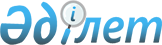 О внесении изменений и дополнения в совместный приказ Министра энергетики Республики Казахстан от 23 декабря 2015 года № 747 и Министра национальной экономики Республики Казахстан от 28 декабря 2015 года № 811 "Об утверждении критериев оценки степени риска и проверочных листов в области использования атомной энергии"Совместный приказ и.о. Министра энергетики Республики Казахстан от 28 июня 2024 года № 237 и Заместителя Премьер-Министра – Министра национальной экономики Республики Казахстан от 28 июня 2024 года № 50. Зарегистрирован в Министерстве юстиции Республики Казахстан 28 июня 2024 года № 34657
      ПРИКАЗЫВАЕМ:
      1. Внести в совместный приказ Министра энергетики Республики Казахстан от 23 декабря 2015 года № 747 и Министра национальной экономики Республики Казахстан от 28 декабря 2015 года № 811 "Об утверждении критериев оценки степени риска и проверочных листов в области использования атомной энергии" (зарегистрирован в Реестре государственной регистрации нормативных правовых актов за № 12678) следующие изменения и дополнение:
      подпункт 1) пункта 1 изложить в новой редакции:
      "1) критерии оценки степени риска в области использования атомной энергии согласно приложению 1 к настоящему совместному приказу;";
      в Критериях оценки степени риска субъектов в области использования атомной энергии, утвержденных указанным совместным приказом:
      заголовок изложить в новой редакции:
      "Критерии оценки степени риска в области использования атомной энергии";
      пункт 1 изложить в новой редакции:
      "1. Настоящие Критерии оценки степени риска в области использования атомной энергии (далее – Критерии) разработаны в соответствии со статьей 141 Предпринимательского кодекса Республики Казахстан, Правилами формирования регулирующими государственными органами системы оценки и управления рисками, утвержденными приказом исполняющего обязанности Министра национальной экономики Республики Казахстан от 22 июня 2022 года № 48 (зарегистрирован в Реестре государственной регистрации нормативных правовых актов за № 28577) и приказом исполняющего обязанности Министра национальной экономики Республики Казахстан от 31 июля 2018 года № 3 "Об утверждении формы проверочного листа" (зарегистрирован в Реестре государственной регистрации нормативных правовых актов за № 17371) с целью отнесения субъектов контроля в области использования атомной энергии к степеням риска.";
      пункт 11 изложить в новой редакции:
      "11. Формирование базы данных и сбор информации необходимы для выявления субъектов (объектов) контроля и надзора, нарушающих законодательства Республики Казахстан в области использования атомной энергии и о разрешениях и уведомлениях.
      С целью проведения профилактического контроля с посещением для оценки степени риска используются следующие источники информации:
      1) результаты мониторинга отчетности и сведений, представляемых субъектом контроля и надзора;
      2) результаты предыдущих проверок и профилактического контроля с посещением субъектов (объектов) контроля и надзора;
      3) результаты проведения расследования органами государственного контроля и надзора в соответствии с основаниями, предусмотренными статьей 144-4 Предпринимательского кодекса Республики Казахстан.
      С целью проведения проверки на соответствие квалификационным требованиям для оценки степени риска используются следующие источники информации:
      1) результаты мониторинга отчетности и сведений, представляемых субъектом контроля и надзора;
      2) результаты предыдущих проверок;
      3) результаты анализа сведений, представляемых государственными органами и организациями;
      4) результаты проведения расследования органами государственного контроля и надзора в соответствии с основаниями, предусмотренными статьей 144-4 Предпринимательского кодекса Республики Казахстан.
      Исходя из приоритетности применяемых источников информации и значимости показателей субъективных критериев, в соответствии с порядком расчета показателя степени риска по субъективным критериям рассчитывается показатель степени риска по субъективным критериям по шкале от 0 до 100 баллов.";
      пункт 13-1 изложить в новой редакции:
      "13-1. Для отнесения субъекта контроля и надзора к степени риска применяется следующий порядок расчета показателя степени риска.
      При выявлении одного грубого нарушения субъекту контроля и надзора приравнивается показатель степени риска 100 и в отношении него проводятся проверка на соответствие требованиям, профилактический контроль с посещением субъекта (объекта) контроля и надзора.
      При не выявлении грубых нарушений определения показателя степени риска рассчитывается суммарным показателем по нарушениям значительной и незначительной степени.
      При определении показателя значительных нарушений применяется коэффициент 0,7 и данный показатель рассчитывается по следующей формуле:
      SРз = (SР2 х 100/SР1) х 0,7, где:
      SРз – показатель значительных нарушений;
      SР1 – требуемое количество значительных нарушений;
      SР2 – количество выявленных значительных нарушений.
      При определении показателя незначительных нарушений применяется коэффициент 0,3 и данный показатель рассчитывается по следующей формуле:
      SРн = (SР2 х 100/SР1) х 0,3, где:
      SРн – показатель незначительных нарушений;
      SР1 – требуемое количество незначительных нарушений;
      SР2 – количество выявленных незначительных нарушений.
      Показатель степени риска по нарушениям (SР) рассчитывается по шкале от 0 до 100 баллов и определяется путем суммирования показателей значительных и незначительных нарушений по следующей формуле:
      SР = SРз + SРн, где:
      SР – показатель степени риска по нарушениям;
      SРз – показатель значительных нарушений;
      SРн – показатель незначительных нарушений.
      Полученное значение общего показателя является основанием отнесения субъекта предпринимательства к одной из следующих степеней риска:
      1) к высокой степени риска – при показателе степени риска от 71 до 100 включительно;
      2) к средней степени риска – при показателе степени риска от 31 до 70 включительно;
      3) к низкой степени риска – при показателе степени риска от 0 до 30 включительно.";
      дополнить главой 4 следующего содержания:
      "Глава 4. Меры оперативного реагирования
      20. В соответствии с пунктом 3 статьи 7-2 Закона Республики Казахстан "Об использовании атомной энергии" меры оперативного реагирования включают следующие виды:
      1) приостановление деятельности субъектов (объектов) контроля и надзора;
      2) запрещение деятельности субъекта (объекта) контроля и надзора по производству продукции, изготовлению приборов и установок, оказанию услуг, выполнению работ в области использования атомной энергии или отдельных видов предпринимательской деятельности;
      3) запрещение на ввоз, применение и реализацию на территории Республики Казахстан продукции, приборов и установок, предназначенных для использования и применения населением, а также в предпринимательской и (или) иной деятельности;
      4) временное отстранение лиц от работы.
      21. Перечень требований, нарушение которых является основанием для применения мер оперативного реагирования, приведен в проверочных листах в области использования атомной энергии согласно приложениям 2, 3, 4, 5 и 6 к настоящему совместному приказу.
      22. Основанием для применения мер оперативного реагирования в виде приостановления деятельности субъектов (объектов) контроля и надзора со сроком до 12 месяцев является нарушение требований:
      пунктов 15, 18 и 19 проверочного листа в области использования атомной энергии для проведения проверки в отношении субъектов, эксплуатирующих атомные энергетические станции, установки по изготовлению ядерного топлива и его компонентов, исследовательские ядерные (атомные) реакторы и термоядерные реакторы согласно приложению 2 к настоящему совместному приказу;
      пунктов 15, 18 и 19 проверочного листа в области использования атомной энергии для проведения проверки/профилактического контроля с посещением субъектов (объектов) контроля и надзора эксплуатирующих атомные энергетические станции, установки по изготовлению ядерного топлива и его компонентов, исследовательские ядерные (атомные) реакторы и термоядерные реакторы согласно приложению 5 к настоящему совместному приказу.
      Основанием для применения мер оперативного реагирования в виде приостановления деятельности субъектов (объектов) контроля и надзора со сроком до 6 месяцев является нарушение требований:
      пунктов 52, 54 и 101 проверочного листа в области использования атомной энергии для проведения проверки в отношении субъектов, эксплуатирующих атомные энергетические станции, установки по изготовлению ядерного топлива и его компонентов, исследовательские ядерные (атомные) реакторы и термоядерные реакторы согласно приложению 2 к настоящему совместному приказу;
      пунктов 10, 21, 22, 45 и 66 проверочного листа в области использования атомной энергии для проведения проверки в отношении субъектов, эксплуатирующих установки по добыче и переработке природного урана, пункты хранения высоко-, средне- и низкоактивных радиоактивных отходов, пунктов хранения радионуклидных источников, пунктов захоронения высоко-, средне- и низкоактивных радиоактивных отходов, пунктов захоронения отработавших радионуклидных источников и субъектов, осуществляющих деятельность с ядерными материалами с указанием изотопного состава, радиоактивными веществами, радиофармпрепаратами, генераторами нейтронов, урансодержащими веществами, торийсодержащими веществами, продуктами переработки природного урана, закрытыми радионуклидными источниками с указанием активности, высоко-, средне- и низкоактивными радиоактивными отходами, радиоизотопными спектрометрами, анализаторами, датчиками, измерителями, стационарными радиоизотопными дефектоскопами, переносными радиоизотопными дефектоскопами, радиоизотопными установками для досмотра ручной клади, багажа, транспорта, материалов, веществ, ускорителями электронов с энергией выше 10 мегаэлектронвольт, ускорителями ионов с энергией до 2 мегаэлектронвольт/нуклон, ускорителями ионов с энергией выше 2 мегаэлектронвольт/нуклон, медицинскими гамма-терапевтическими установками, медицинскими радиоизотопными диагностическими оборудованиями, транспортировкой, включая транзитную, ядерных материалов, радиоактивных веществ, радиоизотопных источников ионизирующего излучения, радиоактивных отходов в пределах территории Республики Казахстан, обращением с радиоактивными отходами, стационарными рентгеновскими дефектоскопами, переносными рентгеновскими дефектоскопами, ускорителями электронов с энергией до 10 мегаэлектронвольт и предоставляющих услуги в области использования атомной энергии согласно приложению 3 к настоящему совместному приказу;
      пунктов 50, 52 и 99 проверочного листа в области использования атомной энергии для проведения проверки/профилактического контроля с посещением субъектов (объектов) контроля и надзора эксплуатирующих атомные энергетические станции, установки по изготовлению ядерного топлива и его компонентов, исследовательские ядерные (атомные) реакторы и термоядерные реакторы согласно приложению 5 к настоящему совместному приказу;
      пунктов 10, 21, 22, 44 и 65 проверочного листа в области использования атомной энергии для проведения проверки/профилактического контроля с посещением субъектов (объектов) контроля и надзора эксплуатирующих установки по добыче и переработке природного урана, пункты хранения высоко-, средне- и низкоактивных радиоактивных отходов, пунктов хранения радионуклидных источников, пунктов захоронения высоко-, средне- и низкоактивных радиоактивных отходов, пунктов захоронения отработавших радионуклидных источников и субъектов, осуществляющих деятельность с ядерными материалами с указанием изотопного состава, радиоактивными веществами, радиофармпрепаратами, генераторами нейтронов, урансодержащими веществами, торийсодержащими веществами, продуктами переработки природного урана, закрытыми радионуклидными источниками с указанием активности, высоко-, средне- и низкоактивными радиоактивными отходами, радиоизотопными спектрометрами, анализаторами, датчиками, измерителями, стационарными радиоизотопными дефектоскопами, переносными радиоизотопными дефектоскопами, радиоизотопными установками для досмотра ручной клади, багажа, транспорта, материалов, веществ, ускорителями электронов с энергией выше 10 мегаэлектронвольт, ускорителями ионов с энергией до 2 мегаэлектронвольт /нуклон, ускорителями ионов с энергией выше 2 мегаэлектронвольт/нуклон, медицинскими гамма-терапевтическими установками, медицинскими радиоизотопными диагностическими оборудованиями, транспортировкой, включая транзитную, ядерных материалов, радиоактивных веществ, радиоизотопных источников ионизирующего излучения, радиоактивных отходов в пределах территории Республики Казахстан, обращением с радиоактивными отходами, стационарными рентгеновскими дефектоскопами, переносными рентгеновскими дефектоскопами, ускорителями электронов с энергией до 10 мегаэлектронвольт и предоставляющих услуги в области использования атомной энергии согласно приложению 6 к настоящему совместному приказу.
      Основанием для применения мер оперативного реагирования в виде приостановления деятельности субъектов (объектов) контроля и надзора со сроком до 3 месяцев является нарушение требований:
      пунктов 28, 44 и 49 проверочного листа в области использования атомной энергии для проведения проверки в отношении субъектов, эксплуатирующих атомные энергетические станции, установки по изготовлению ядерного топлива и его компонентов, исследовательские ядерные (атомные) реакторы и термоядерные реакторы согласно приложению 2 к настоящему совместному приказу;
      пункта 9 проверочного листа в области использования атомной энергии для проведения проверки в отношении субъектов, эксплуатирующих установки по добыче и переработке природного урана, пункты хранения высоко-, средне- и низкоактивных радиоактивных отходов, пунктов хранения радионуклидных источников, пунктов захоронения высоко-, средне- и низкоактивных радиоактивных отходов, пунктов захоронения отработавших радионуклидных источников и субъектов, осуществляющих деятельность с ядерными материалами с указанием изотопного состава, радиоактивными веществами, радиофармпрепаратами, генераторами нейтронов, урансодержащими веществами, торийсодержащими веществами, продуктами переработки природного урана, закрытыми радионуклидными источниками с указанием активности, высоко-, средне- и низкоактивными радиоактивными отходами, радиоизотопными спектрометрами, анализаторами, датчиками, измерителями, стационарными радиоизотопными дефектоскопами, переносными радиоизотопными дефектоскопами, радиоизотопными установками для досмотра ручной клади, багажа, транспорта, материалов, веществ, ускорителями электронов с энергией выше 10 мегаэлектронвольт, ускорителями ионов с энергией до 2 мегаэлектронвольт/нуклон, ускорителями ионов с энергией выше 2 мегаэлектронвольт/нуклон, медицинскими гамма-терапевтическими установками, медицинскими радиоизотопными диагностическими оборудованиями, транспортировкой, включая транзитную, ядерных материалов, радиоактивных веществ, радиоизотопных источников ионизирующего излучения, радиоактивных отходов в пределах территории Республики Казахстан, обращением с радиоактивными отходами, стационарными рентгеновскими дефектоскопами, переносными рентгеновскими дефектоскопами, ускорителями электронов с энергией до 10 мегаэлектронвольт и предоставляющих услуги в области использования атомной энергии согласно приложению 3 к настоящему совместному приказу;
      пунктов 28, 42 и 47 проверочного листа в области использования атомной энергии для проведения проверки/профилактического контроля с посещением субъектов (объектов) контроля и надзора эксплуатирующих атомные энергетические станции, установки по изготовлению ядерного топлива и его компонентов, исследовательские ядерные (атомные) реакторы и термоядерные реакторы согласно приложению 5  к настоящему совместному приказу;
      пункта 9 проверочного листа в области использования атомной энергии для проведения проверки/профилактического контроля с посещением субъектов (объектов) контроля и надзора эксплуатирующих установки по добыче и переработке природного урана, пункты хранения высоко-, средне- и низкоактивных радиоактивных отходов, пунктов хранения радионуклидных источников, пунктов захоронения высоко-, средне- и низкоактивных радиоактивных отходов, пунктов захоронения отработавших радионуклидных источников и субъектов, осуществляющих деятельность с ядерными материалами с указанием изотопного состава, радиоактивными веществами, радиофармпрепаратами, генераторами нейтронов, урансодержащими веществами, торийсодержащими веществами, продуктами переработки природного урана, закрытыми радионуклидными источниками с указанием активности, высоко-, средне- и низкоактивными радиоактивными отходами, радиоизотопными спектрометрами, анализаторами, датчиками, измерителями, стационарными радиоизотопными дефектоскопами, переносными радиоизотопными дефектоскопами, радиоизотопными установками для досмотра ручной клади, багажа, транспорта, материалов, веществ, ускорителями электронов с энергией выше 10 мегаэлектронвольт, ускорителями ионов с энергией до 2 мегаэлектронвольт /нуклон, ускорителями ионов с энергией выше 2 мегаэлектронвольт/нуклон, медицинскими гамма-терапевтическими установками, медицинскими радиоизотопными диагностическими оборудованиями, транспортировкой, включая транзитную, ядерных материалов, радиоактивных веществ, радиоизотопных источников ионизирующего излучения, радиоактивных отходов в пределах территории Республики Казахстан, обращением с радиоактивными отходами, стационарными рентгеновскими дефектоскопами, переносными рентгеновскими дефектоскопами, ускорителями электронов с энергией до 10 мегаэлектронвольт и предоставляющих услуги в области использования атомной энергии согласно приложению 6 к настоящему совместному приказу.
      Основанием для применения мер оперативного реагирования в виде запрещения деятельности субъекта (объекта) контроля и надзора по производству продукции, изготовлению приборов и установок, оказанию услуг, выполнению работ в области использования атомной энергии или отдельных видов предпринимательской деятельности является нарушение требований:
      пункта 19 проверочного листа в области использования атомной энергии для проведения проверки в отношении субъектов, эксплуатирующих установки по добыче и переработке природного урана, пункты хранения высоко-, средне- и низкоактивных радиоактивных отходов, пунктов хранения радионуклидных источников, пунктов захоронения высоко-, средне- и низкоактивных радиоактивных отходов, пунктов захоронения отработавших радионуклидных источников и субъектов, осуществляющих деятельность с ядерными материалами с указанием изотопного состава, радиоактивными веществами, радиофармпрепаратами, генераторами нейтронов, урансодержащими веществами, торийсодержащими веществами, продуктами переработки природного урана, закрытыми радионуклидными источниками с указанием активности, высоко-, средне- и низкоактивными радиоактивными отходами, радиоизотопными спектрометрами, анализаторами, датчиками, измерителями, стационарными радиоизотопными дефектоскопами, переносными радиоизотопными дефектоскопами, радиоизотопными установками для досмотра ручной клади, багажа, транспорта, материалов, веществ, ускорителями электронов с энергией выше 10 мегаэлектронвольт, ускорителями ионов с энергией до 2 мегаэлектронвольт/нуклон, ускорителями ионов с энергией выше 2 мегаэлектронвольт/нуклон, медицинскими гамма-терапевтическими установками, медицинскими радиоизотопными диагностическими оборудованиями, транспортировкой, включая транзитную, ядерных материалов, радиоактивных веществ, радиоизотопных источников ионизирующего излучения, радиоактивных отходов в пределах территории Республики Казахстан, обращением с радиоактивными отходами, стационарными рентгеновскими дефектоскопами, переносными рентгеновскими дефектоскопами, ускорителями электронов с энергией до 10 мегаэлектронвольт и предоставляющих услуги в области использования атомной энергии согласно приложению 3 к настоящему совместному приказу;
      пункта 7 проверочного листа в области использования атомной энергии для проведения проверки в отношении субъектов, осуществляющих деятельность с рентгеновскими спектрометрами, анализаторами, датчиками, измерителями, рентгеновским оборудованием для досмотра ручной клади, багажа, транспорта, материалов, веществ, рентгеновским оборудованием для персонального досмотра человека, медицинскими ускорителями заряженных частиц, медицинскими рентгеновскими установками общего назначения, медицинским рентгеновским дентальным оборудованием, медицинскими рентгеновскими маммографическими установками, медицинским рентгеновским ангиографическим оборудованием, медицинскими компьютерными рентгеновскими томографами, медицинским рентгеновским терапевтическим оборудованием, медицинскими рентгеновскими симуляторами, субъектов, осуществляющих деятельность по физической защите ядерных установок и ядерных материалов, субъектов, осуществляющих деятельность на территориях бывших испытательных ядерных полигонов и других территориях, загрязненных в результате проведенных ядерных взрывов, субъектов, осуществляющих деятельность по специальной подготовке персонала, ответственного за обеспечение ядерной и радиационной безопасности согласно приложению 4 к настоящему совместному приказу;
      пункта 19 проверочного листа в области использования атомной энергии для проведения проверки/профилактического контроля с посещением субъектов (объектов) контроля и надзора эксплуатирующих установки по добыче и переработке природного урана, пункты хранения высоко-, средне- и низкоактивных радиоактивных отходов, пунктов хранения радионуклидных источников, пунктов захоронения высоко-, средне- и низкоактивных радиоактивных отходов, пунктов захоронения отработавших радионуклидных источников и субъектов, осуществляющих деятельность с ядерными материалами с указанием изотопного состава, радиоактивными веществами, радиофармпрепаратами, генераторами нейтронов, урансодержащими веществами, торийсодержащими веществами, продуктами переработки природного урана, закрытыми радионуклидными источниками с указанием активности, высоко-, средне- и низкоактивными радиоактивными отходами, радиоизотопными спектрометрами, анализаторами, датчиками, измерителями, стационарными радиоизотопными дефектоскопами, переносными радиоизотопными дефектоскопами, радиоизотопными установками для досмотра ручной клади, багажа, транспорта, материалов, веществ, ускорителями электронов с энергией выше 10 мегаэлектронвольт, ускорителями ионов с энергией до 2 мегаэлектронвольт /нуклон, ускорителями ионов с энергией выше 2 мегаэлектронвольт/нуклон, медицинскими гамма-терапевтическими установками, медицинскими радиоизотопными диагностическими оборудованиями, транспортировкой, включая транзитную, ядерных материалов, радиоактивных веществ, радиоизотопных источников ионизирующего излучения, радиоактивных отходов в пределах территории Республики Казахстан, обращением с радиоактивными отходами, стационарными рентгеновскими дефектоскопами, переносными рентгеновскими дефектоскопами, ускорителями электронов с энергией до 10 мегаэлектронвольт и предоставляющих услуги в области использования атомной энергии согласно приложению 6 к настоящему совместному приказу.
      Основанием для применения мер оперативного реагирования в виде временного отстранения лиц от работы сроком до 6 месяцев является нарушение требований:
      пункта 30 проверочного листа в области использования атомной энергии для проведения проверки в отношении субъектов, эксплуатирующих установки по добыче и переработке природного урана, пункты хранения высоко-, средне- и низкоактивных радиоактивных отходов, пунктов хранения радионуклидных источников, пунктов захоронения высоко-, средне- и низкоактивных радиоактивных отходов, пунктов захоронения отработавших радионуклидных источников и субъектов, осуществляющих деятельность с ядерными материалами с указанием изотопного состава, радиоактивными веществами, радиофармпрепаратами, генераторами нейтронов, урансодержащими веществами, торийсодержащими веществами, продуктами переработки природного урана, закрытыми радионуклидными источниками с указанием активности, высоко-, средне- и низкоактивными радиоактивными отходами, радиоизотопными спектрометрами, анализаторами, датчиками, измерителями, стационарными радиоизотопными дефектоскопами, переносными радиоизотопными дефектоскопами, радиоизотопными установками для досмотра ручной клади, багажа, транспорта, материалов, веществ, ускорителями электронов с энергией выше 10 мегаэлектронвольт, ускорителями ионов с энергией до 2 мегаэлектронвольт/нуклон, ускорителями ионов с энергией выше 2 мегаэлектронвольт/нуклон, медицинскими гамма-терапевтическими установками, медицинскими радиоизотопными диагностическими оборудованиями, транспортировкой, включая транзитную, ядерных материалов, радиоактивных веществ, радиоизотопных источников ионизирующего излучения, радиоактивных отходов в пределах территории Республики Казахстан, обращением с радиоактивными отходами, стационарными рентгеновскими дефектоскопами, переносными рентгеновскими дефектоскопами, ускорителями электронов с энергией до 10 мегаэлектронвольт и предоставляющих услуги в области использования атомной энергии согласно приложению 3 к настоящему совместному приказу;
      пункта 13 проверочного листа в области использования атомной энергии для проведения проверки в отношении субъектов, осуществляющих деятельность с рентгеновскими спектрометрами, анализаторами, датчиками, измерителями, рентгеновским оборудованием для досмотра ручной клади, багажа, транспорта, материалов, веществ, рентгеновским оборудованием для персонального досмотра человека, медицинскими ускорителями заряженных частиц, медицинскими рентгеновскими установками общего назначения, медицинским рентгеновским дентальным оборудованием, медицинскими рентгеновскими маммографическими установками, медицинским рентгеновским ангиографическим оборудованием, медицинскими компьютерными рентгеновскими томографами, медицинским рентгеновским терапевтическим оборудованием, медицинскими рентгеновскими симуляторами, субъектов, осуществляющих деятельность по физической защите ядерных установок и ядерных материалов, субъектов, осуществляющих деятельность на территориях бывших испытательных ядерных полигонов и других территориях, загрязненных в результате проведенных ядерных взрывов, субъектов, осуществляющих деятельность по специальной подготовке персонала, ответственного за обеспечение ядерной и радиационной безопасности согласно приложению 4 к настоящему совместному приказу;
      пункта 30 проверочного листа в области использования атомной энергии для проведения проверки/профилактического контроля с посещением субъектов (объектов) контроля и надзора эксплуатирующих установки по добыче и переработке природного урана, пункты хранения высоко-, средне- и низкоактивных радиоактивных отходов, пунктов хранения радионуклидных источников, пунктов захоронения высоко-, средне- и низкоактивных радиоактивных отходов, пунктов захоронения отработавших радионуклидных источников и субъектов, осуществляющих деятельность с ядерными материалами с указанием изотопного состава, радиоактивными веществами, радиофармпрепаратами, генераторами нейтронов, урансодержащими веществами, торийсодержащими веществами, продуктами переработки природного урана, закрытыми радионуклидными источниками с указанием активности, высоко-, средне- и низкоактивными радиоактивными отходами, радиоизотопными спектрометрами, анализаторами, датчиками, измерителями, стационарными радиоизотопными дефектоскопами, переносными радиоизотопными дефектоскопами, радиоизотопными установками для досмотра ручной клади, багажа, транспорта, материалов, веществ, ускорителями электронов с энергией выше 10 мегаэлектронвольт, ускорителями ионов с энергией до 2 мегаэлектронвольт /нуклон, ускорителями ионов с энергией выше 2 мегаэлектронвольт/нуклон, медицинскими гамма-терапевтическими установками, медицинскими радиоизотопными диагностическими оборудованиями, транспортировкой, включая транзитную, ядерных материалов, радиоактивных веществ, радиоизотопных источников ионизирующего излучения, радиоактивных отходов в пределах территории Республики Казахстан, обращением с радиоактивными отходами, стационарными рентгеновскими дефектоскопами, переносными рентгеновскими дефектоскопами, ускорителями электронов с энергией до 10 мегаэлектронвольт и предоставляющих услуги в области использования атомной энергии согласно приложению 6 к настоящему совместному приказу;
      пункта 51 проверочного листа в области использования атомной энергии для проведения проверки в отношении субъектов, эксплуатирующих атомные энергетические станции, установки по изготовлению ядерного топлива и его компонентов, исследовательские ядерные (атомные) реакторы и термоядерные реакторы согласно приложению 2 к настоящему совместному приказу;
      пункта 49 проверочного листа в области использования атомной энергии для проведения проверки/профилактического контроля с посещением субъектов (объектов) контроля и надзора эксплуатирующих атомные энергетические станции, установки по изготовлению ядерного топлива и его компонентов, исследовательские ядерные (атомные) реакторы и термоядерные реакторы согласно приложению 5 к настоящему совместному приказу.";
      приложение 6 изложить в новой редакции согласно приложению к настоящему приказу;
      приложения 7 и 8 исключить.
      2. Комитету атомного и энергетического надзора и контроля Министерства энергетики Республики Казахстан в установленном законодательством Республики Казахстан порядке обеспечить:
      1) государственную регистрацию настоящего совместного приказа в Министерстве юстиции Республики Казахстан;
      2) размещение настоящего совместного приказа на интернет-ресурсе Министерства энергетики Республики Казахстан;
      3) в течение десяти рабочих дней после государственной регистрации настоящего совместного приказа в Министерстве юстиции Республики Казахстан представление в Департамент юридической службы Министерства энергетики Республики Казахстан сведений об исполнении мероприятий, предусмотренных подпунктами 1) и 2) настоящего пункта.
      3. Контроль за исполнением настоящего совместного приказа возложить на курирующего вице-министра энергетики Республики Казахстан.
      4. Настоящий совместный приказ вводится в действие по истечении десяти календарных дней после дня его первого официального опубликования.
      "СОГЛАСОВАН"Комитет по правовой статистикеи специальным учетамГенеральной прокуратурыРеспублики Казахстан Перечень субъективных критериев для определения степени риска по субъективным критериям
					© 2012. РГП на ПХВ «Институт законодательства и правовой информации Республики Казахстан» Министерства юстиции Республики Казахстан
				
      Заместитель Премьер-Министра– Министр национальной экономикиРеспублики Казахстан

__________ Н. Байбазаров

      исполняющий обязанностиМинистра энергетикиРеспублики Казахстан

__________ С. Есимханов
Приложение
к совместному приказу
Заместитель Премьер-Министра
– Министр национальной экономики
Республики Казахстан
от 28 июня 2024 года № 50
и исполняющий обязанности
Министра энергетики
Республики Казахстан
от 28 июня 2024 года № 237Приложение 6
к критериям оценки
степени риска в области
использования атомной энергии
№ п/п
Показатель субъективного критерия
Источник информации по показателю субъективного критерия
Удельный вес по значимости, балл (в сумме не должен превышать 100 баллов), wi
Условия /значения, xi
Условия /значения, xi
Условия /значения, xi
№ п/п
Показатель субъективного критерия
Источник информации по показателю субъективного критерия
Удельный вес по значимости, балл (в сумме не должен превышать 100 баллов), wi
условие 1/значение
условие 2/значение
условие 3/значение
1
2
3
4
5
5
5
Для профилактического контроля с посещением
Для профилактического контроля с посещением
Для профилактического контроля с посещением
Для профилактического контроля с посещением
Для профилактического контроля с посещением
Для профилактического контроля с посещением
Для профилактического контроля с посещением
1
Непредставление и (или) несвоевременное представление субъектом (объектом) контроля и надзора информации и отчетности в соответствии с законодательством в области использования атомной энергии и неисполнение требований в предписании
результаты мониторинга отчетности и сведений, представляемых субъектом контроля и надзора
80
Отчет представлен
Отчет представлен не своевременно
Отчет не представлен
1
Непредставление и (или) несвоевременное представление субъектом (объектом) контроля и надзора информации и отчетности в соответствии с законодательством в области использования атомной энергии и неисполнение требований в предписании
результаты мониторинга отчетности и сведений, представляемых субъектом контроля и надзора
80
0 %
50 %
100 %
2
Результаты проведения расследования
результаты проведения расследования органами государственного контроля и надзора в соответствии с основаниями, предусмотренными статьей 144-4 Предпринимательского кодекса Республики Казахстан
20
Нарушения отсутствуют
Нарушения имеются
2
Результаты проведения расследования
результаты проведения расследования органами государственного контроля и надзора в соответствии с основаниями, предусмотренными статьей 144-4 Предпринимательского кодекса Республики Казахстан
20
0 %
100 %
Для проверок на соответствие требованиям
Для проверок на соответствие требованиям
Для проверок на соответствие требованиям
Для проверок на соответствие требованиям
Для проверок на соответствие требованиям
Для проверок на соответствие требованиям
Для проверок на соответствие требованиям
1
Факт не переоформления лицензии в случае перерегистрации лицензиата
результаты анализа сведений, представляемых государственными органами и организациями
20
Факт не имеется
Факт имеется
1
Факт не переоформления лицензии в случае перерегистрации лицензиата
результаты анализа сведений, представляемых государственными органами и организациями
20
0 %
100 %
2
Наличие лицензии в области использования атомной энергии предусмотренная в соответствии с Законом Республики Казахстан "О разрешениях и уведомлениях"
результаты анализа сведений, представляемых государственными органами и организациями
20
Лицензия имеется
Лицензия отсутствует
2
Наличие лицензии в области использования атомной энергии предусмотренная в соответствии с Законом Республики Казахстан "О разрешениях и уведомлениях"
результаты анализа сведений, представляемых государственными органами и организациями
20
0 %
100 %
3
Непредставление и (или) несвоевременное представление субъектом (объектом) контроля и надзора информации и отчетности в соответствии с законодательством в области использования атомной энергии и неисполнение требований в предписании
результаты мониторинга отчетности и сведений, представляемых субъектом контроля и надзора
50
Отчет представлен
Отчет представлен не своевременно
Отчет не представлен
3
Непредставление и (или) несвоевременное представление субъектом (объектом) контроля и надзора информации и отчетности в соответствии с законодательством в области использования атомной энергии и неисполнение требований в предписании
результаты мониторинга отчетности и сведений, представляемых субъектом контроля и надзора
50
0 %
50 %
100 %
4
Результаты проведения расследования
результаты проведения расследования органами государственного контроля и надзора в соответствии с основаниями, предусмотренными статьей 144-4 Предпринимательского кодекса Республики Казахстан
10
Нарушения отсутствуют
Нарушения имеются
4
Результаты проведения расследования
результаты проведения расследования органами государственного контроля и надзора в соответствии с основаниями, предусмотренными статьей 144-4 Предпринимательского кодекса Республики Казахстан
10
0 %
100 %